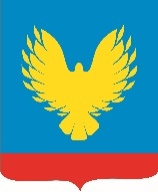 РОССИЙСКАЯ ФЕДЕРАЦИЯНИЖНЕИНГАШСКИЙ РАЙОННЫЙ СОВЕТ ДЕПУТАТОВКРАСНОЯРСКОГО КРАЯРЕШЕНИЕ                                                     пгт Нижний Ингаш                                ПРОЕКТО внесении изменений в Устав муниципального образования Нижнеингашский район Красноярского краяВ целях приведения Устава муниципального образования Нижнеингашский район Красноярского края в соответствие с требованиями федерального и краевого законодательства, руководствуясь статьями 27, 70 Устава муниципального образования Нижнеингашский муниципальный район Красноярского края, Нижнеингашский районный Совет депутатов РЕШИЛ:1. Внести в Устав муниципального образования Нижнеингашский район Красноярского края следующие изменения:статью 45 исключить.2. Поручить Главе района П.А.Малышкину направить настоящее решение на государственную регистрацию в течение 15 дней со дня принятия.3. Контроль за выполнением решения возложить на Главу района.4. Пункты 2, 3 настоящего решения вступают в силу с момента подписания.5. Настоящее решение вступает в силу в день, следующий за днем его официального опубликования в газете «Нижнеингашский вестник», осуществляемого при наличии государственной регистрации за исключением положений, для которых пунктом 4 настоящего решения установлены иные сроки.Глава районаП.А. МалышкинПредседатель районного Совета депутатов                                      Ю.П. Запевалов